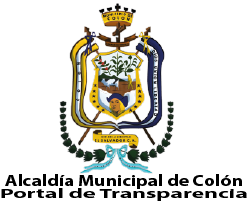 Unidad de Acceso a la Información Pública, Ciudad Colón, a los 27 días del mes de julio del año  2020.El 14 de marzo del año 2019 se recibió en las oficinas de la Unidad de Acceso a la Información Pública la solicitud de información con referencia  005-2019 UAIP en la que requieren: Información referente a las empresas que laboran en el Municipio de Colón.Tramitación:Recibida la solicitud se procedió al análisis correspondiente determinando que procede como información pública sin embargo, se envió una prevención vía correo electrónico ya que el solicitante no anexó identificación escaneada ni copia. Corregida las observaciones, se procedió a realizar el trámite en la Unidad correspondiente quien entregó un listado de las empresas que laboran en el municipio el cual fue remitido vía correo electrónico al solicitante.